Position Title: Farm Camp Head CounselorPurpose: To work with 4-H staff and volunteers to help lead a successful Farm Camp 2019! Camp counselors will be leaders of teenage assistant counselors, and elementary age participants helping to ensure all participates are safe, having fun and learning.  Time Commitment:  Camp runs the week of July 15th and August 12th from 8:30-1:30 and July 29th  and August 19th, M- F from 8:30-5:00. Camp counselors are asked to be in attendance during each week of camp (we can be flexible, please contact if you have questions). There is a mandatory camp orientation on July 8th from 10:00-3:00.Benefits$250 stipends/for half-days  and $450 for full days Gain leadership, job and youth development skills! Responsibilities:Attend orientation, and review all lesson plans and schedules prior to the start of camp (see our website for camp details @ essex.njaes.rutgers.edu)Lead a team of young people through the week of camp activities, chaperoning during presentations, enforcing camp rules and inspiring them to enjoy their camp experienceProvide a fun, safe and exciting camp experience  Help with set up, registration, and clean up each day of campQualifications:Must have completed one year of college or have 1 year post-high school professional experience     Ability to work with youth to grow in character, experiences and insightsMust have reliable transportation to arrive on time every dayEnthusiastic, Responsible, Dependable, Resourceful, Flexible, and calm in all situationsAbility to motivate and enjoy working with youth of all ages Flexible and adaptablePrior work with gardening, science, healthy living or food related youth program preferred however we are willing to train!
If interested in joining the teams send a resume to Essex County 4-H  (joanna.eliasof@rutgers.edu ) by April 30th. 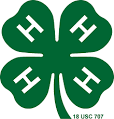 